Distributive Worksheet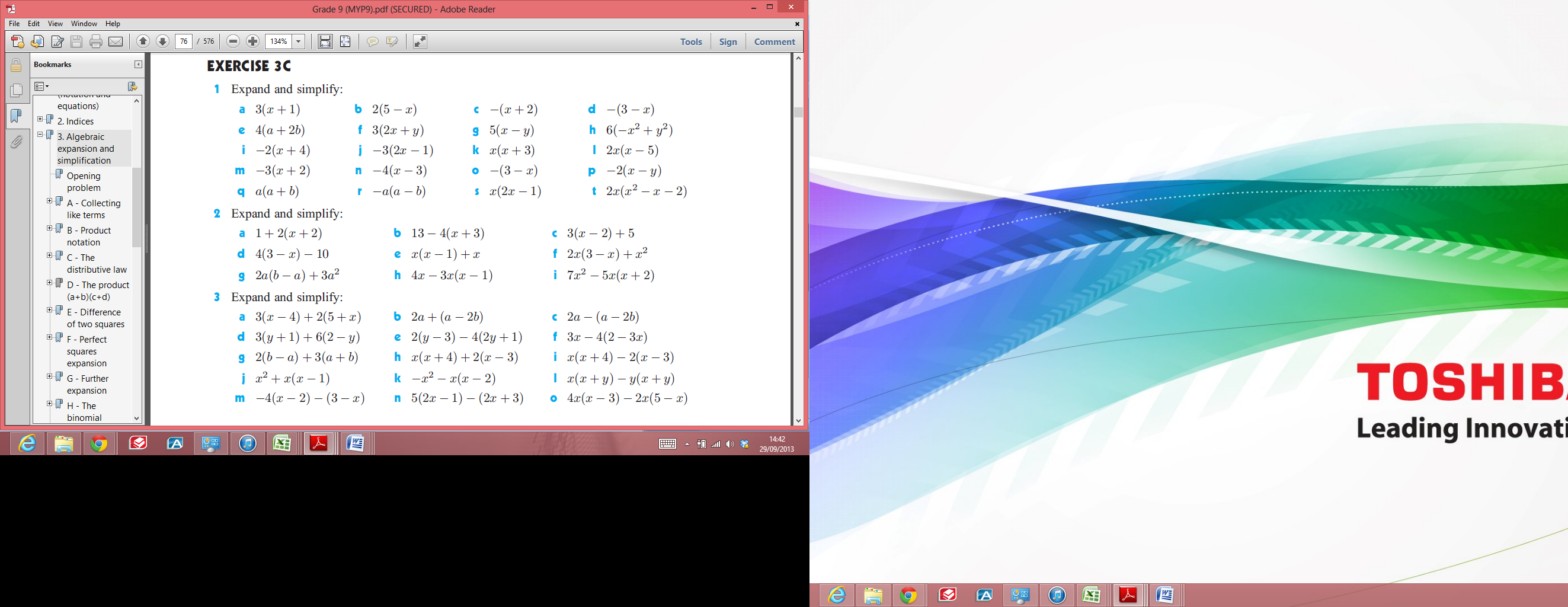 